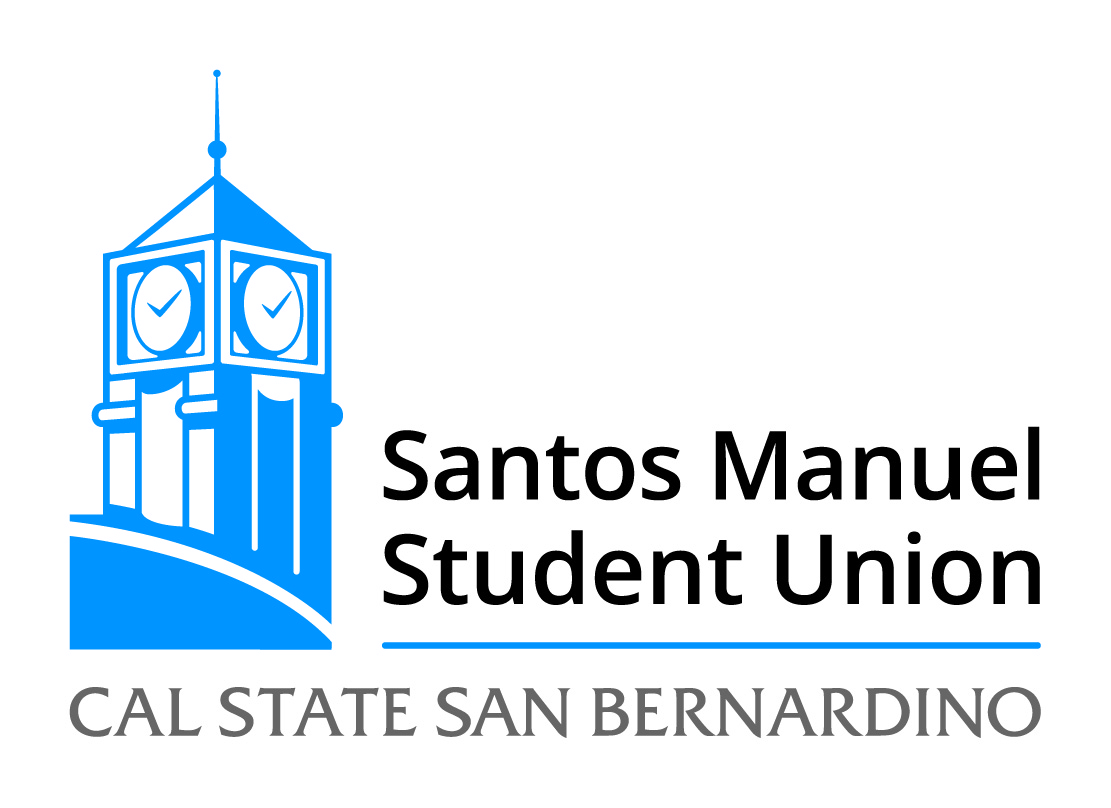 California State University, San BernardinoSantos Manuel Student Union Board of DirectorsFacilities and Sustainability CommitteeTuesday, April 19, 20222:00 p.m. – Zoom: https://csusb.zoom.us/j/89041495368AgendaCall to OrderRoll CallApproval of Facilities and Sustainability Minutes from March 4, 2022Open ForumAdoption of AgendaOld Business:FAS 8/22	Review Space Usage (Discussion)FAS 9/22	Review Sustainability Efforts (Discussion)New Business:FAS 10/22	Review of Rancho Mirage Student Center Summer Construction Project (Discussion)FAS 11/22	Review of Mural Project in the SMSUN (Discussion)AnnouncementsAdjournment